Omkrets. Fokus ord og begreperNorsk Litauisk Forklaring/bildeOmkrets perimetrasOmkrets er lengden rundt figurenArealplotasAreal er flaten figuren dekkerFlate paviršiusEt flatt område eller feltLengde ilgis 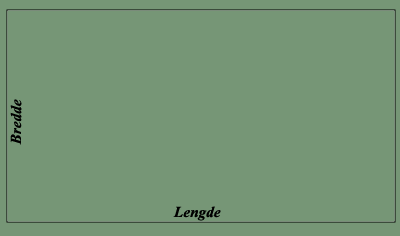 BreddePlotisRute langelisEt firkantet områdeNøyaktigtiksliaiPresis, akkuratEn firkant keturkampis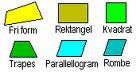 En trekanttrikampis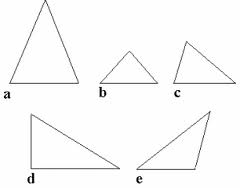 a) I en likebeint trekant er minst to sider like lange.
b) I en likesidet trekant er alle sidene like lange.
c) Spiss trekant: Her er alle tre vinklene mindre enn 90°.
d) Rettvinklet trekant: En av vinklene er 90°.
e) Stump trekant: En vinkel er større enn 90°.